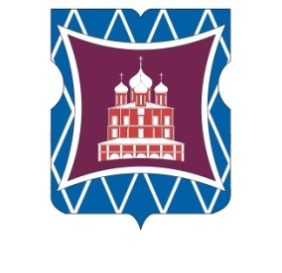 СОВЕТ ДЕПУТАТОВМУНИЦИПАЛЬНОГО ОКРУГА ДОНСКОЙРЕШЕНИЕ18 ноября 2021 года №  01-03-66Об установлении перечня местных праздников в муниципальном округе Донской на 2022 год В соответствии со статьей 8 Закона города Москвы от 6 ноября 2002 года № 56 «Об организации местного самоуправления в городе Москве», статьей 6 Устава муниципального округа Донской, Порядком установления местных праздников и организации местных праздничных и иных зрелищных мероприятий в муниципальном округе Донской, утвержденным решением Совета депутатов муниципального округа Донской,Совет депутатов муниципального округа Донской решил:1. Установить перечень местных праздников  в муниципальном округе Донской на 2022 год:2. Опубликовать настоящее решение в бюллетене «Московский муниципальный вестник» и разместить на официальном сайте муниципального округа Донской www.mo-donskoy.ru.   3.  Контроль за исполнением настоящего решения возложить на председателя комиссии Совета депутатов муниципального округа Донской по культурно-массовой работе Резкова В.В.Глава муниципального округаДонской						                                  Т.В. Кабанова№ п/пНаименование местного праздникаПримерные сроки проведенияДень Победы в Донском районеАпрель – май 2022 года